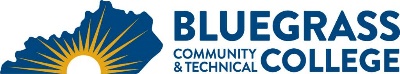 Program Coordinator: Dave Magee	E-mail: david.magee@kctcs.edu	Phone: (859) 246-6267Program Website: https://bluegrass.kctcs.edu/education-training/program-finder/business-administration.aspxStudent Name:		Student ID: Students need to be at KCTCS placement levels for all coursesNote:  25% of Total Program Credit Hours must be earned at Bluegrass Community and Technical College.Advisor Name:	Advisor Signature: _________________________________________Student Name:	Student Signature: ________________________________________RequiredCreditsTermGradePrereqs/NotesACC 201 Financial Accounting ORACT 177 Entrepreneurial Accounting3BAS 170 Entrepreneurship3MKT 282 Principles of Marketing (BAS282)3MGT 288 Self-Management (BAS288)3Total Semester Credit Hours12